Jeudi 2 avril CPMathématiquesObjectif de la séance : se déplacer sur un quadrillageDire à votre enfant qu’il va réaliser des déplacements sur des quadrillagesSe déplacer sur les cases ou les nœuds d’un quadrillage à partir d’un algorithme fléché Dessinez un quadrillage de 6 carreau sur 4 carreauxPlacez un pion dans une case et demandez à votre enfant de faire avancer un pion en suivant un programme de déplacement fléché. (Placez le pion sur la gauche et décrivez le programme : la flèche v à droite, à droite, à droite, puis vers le haut, encore à droite puis vers le bas)Recommencez plusieurs fois avec des programmes différents. Proposez des déplacements de case en case puis de nœud en nœud (en passant sur le coté des cases = sur les lignes)Coder et décoder un déplacement sur les nœuds d’un quadrillageCode le trajet de la fourmi et trace le trajet de la coccinelle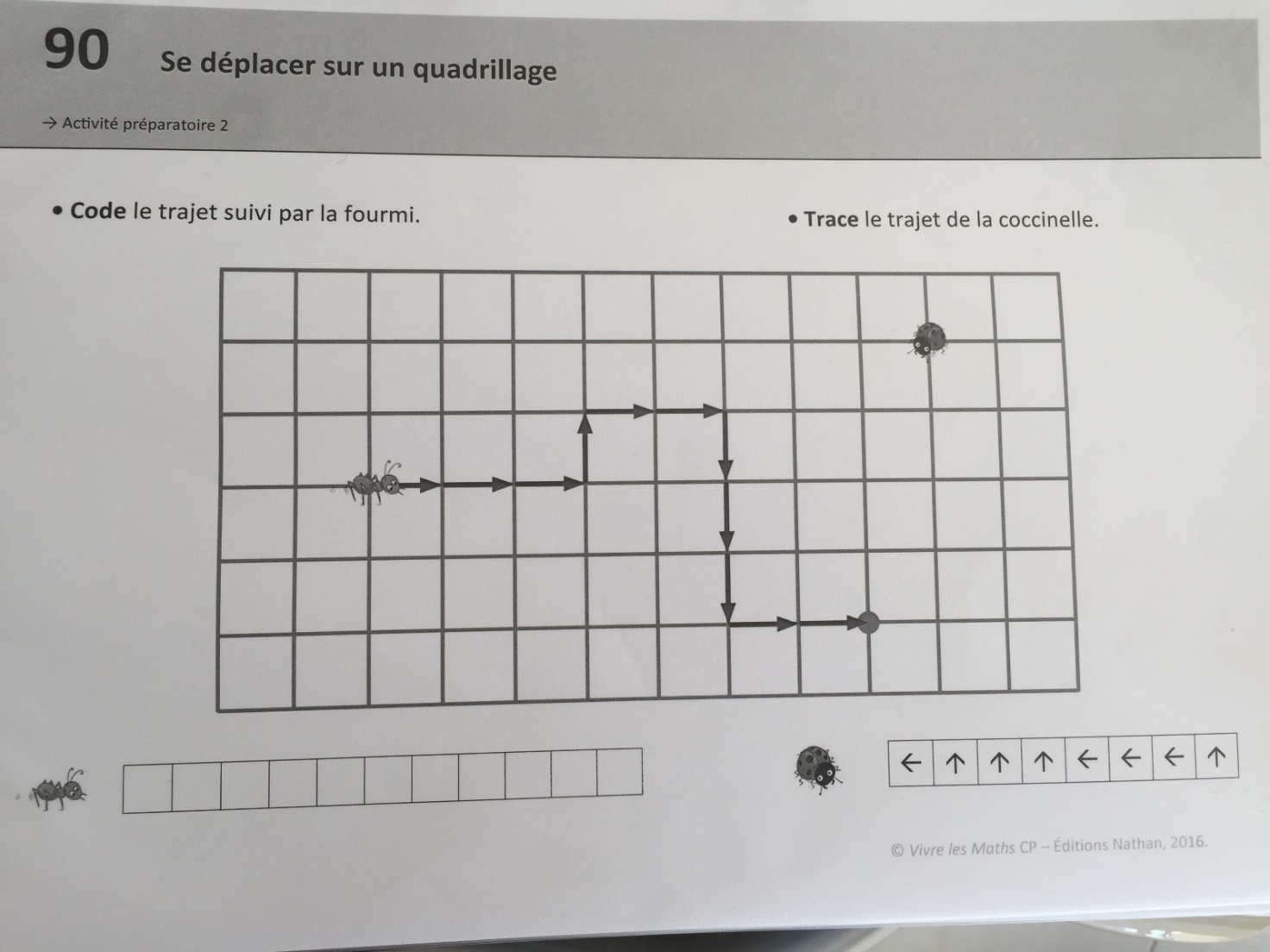 Tu peux maintenant faire les exercices de la page 111 du fichier de mathématiques Calcul mental : compter de 2 en 2 entre deux nombres pairs < 20Dire à votre qu’il va devoir compter de deux en deux, de 2 jusqu’à 14 puis écrire les nombres dans les case du fichier En haut du fichier à la page 111	Réponses : 2, 4, 6, 8, 10, 12, 14DevoirsJe complète et revois Géom 8, Géom 9, N17